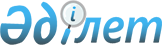 "Мемлекеттік органдардың мәліметтерді Қазақстан Республикасының мемлекеттік құпияларына жатқызу жөніндегі өкілеттіктер берілген лауазымды тұлғаларының тізбесін бекіту туралы" Қазақстан Республикасы Президентінің 2000 жылғы 13 сәуірдегі № 371 Жарлығына өзгерістер енгізу туралыҚазақстан Республикасы Президентінің 2021 жылғы 30 шілдедегі № 637 Жарлығы.
      ҚАУЛЫ ЕТЕМІН:
      1. "Мемлекеттік органдардың мәліметтерді Қазақстан Республикасының мемлекеттік құпияларына жатқызу жөніндегі өкілеттіктер берілген лауазымды тұлғаларының тізбесін бекіту туралы" Қазақстан Республикасы Президентінің 2000 жылғы 13 сәуірдегі № 371 Жарлығына мынадай өзгерістер енгізілсін:
      жоғарыда аталған Жарлықпен бекітілген Мемлекеттік органдардың мәліметтерді Қазақстан Республикасының мемлекеттік құпияларына жатқызу жөніндегі өкілеттіктер берілген лауазымды тұлғаларының тізбесінде:
      кестенің "1. Әскери саладағы мәліметтер" деген бөлімінің 1-бағанында:
      бірінші, екінші, үшінші, төртінші, бесінші, алтыншы абзацтар мынадай редакцияда жазылсын:
      "Қорғаныс министрі, Ішкі істер министрі, Ұлттық қауіпсіздік комитетінің Төрағасы, Мемлекеттік күзет қызметінің бастығы, Төтенше жағдайлар министрі";
      "Қорғаныс министрі, Ұлттық қауіпсіздік комитетінің Төрағасы, Төтенше жағдайлар министрі";
      "Қорғаныс министрі, Ішкі істер министрі, Ұлттық қауіпсіздік комитетінің Төрағасы, Мемлекеттік күзет қызметінің бастығы, Төтенше жағдайдар министрі";
      "Қорғаныс министрі, Ішкі істер министрі, Үлттық қауіпсіздік комитетінің Төрағасы, Мемлекеттік күзет қызметінің бастығы, Төтенше жағдайлар министрі";
      "Қорғаныс министрі, Ішкі істер министрі, Қаржы министрі, Ұлттық экономика министрі, Индустрия және инфрақұрылымдық даму министрі, Ұлттық қауіпсіздік комитетінің Төрағасы, Әділет министрі, Мемлекеттік күзет қызметінің бастығы, Төтенше жағдайлар министрі, Бәсекелестікті қорғау және дамыту агенттігінің төрағасы";
      "Қорғаныс министрі, Ішкі істер министрі, Ұлттық экономика министрі, Білім және ғылым министрі, Ұлттық қауіпсіздік комитетінің Төрағасы, Мемлекеттік күзет қызметінің бастығы, Индустрия және инфрақұрылымдық даму министрі, Төтенше жағдайлар министрі";
      он бірінші, он екінші, он үшінші абзацтар мынадай редакцияда жазылсын:
      "Қорғаныс министрі, Ішкі істер министрі, Ұлттық қауіпсіздік комитетінің Төрағасы, Мемлекеттік күзет қызметінің бастығы, Төтенше жағдайлар министрі";
      "Қорғаныс министрі, Ішкі істер министрі, Цифрлық даму, инновациялар және аэроғарыш өнеркәсібі министрі, Индустрия және инфрақұрылымдық даму министрі, Ұлттық экономика министрі, Білім және ғылым министрі, Мемлекеттік күзет қызметінің бастығы, Энергетика министрі, Ақпарат және қоғамдық даму министрі, Төтенше жағдайлар министрі";
      "Қорғаныс министрі, Ішкі істер министрі, Цифрлық даму, инновациялар және аэроғарыш өнеркәсібі министрі, Индустрия және инфрақұрылымдык даму министрі, Ұлттық экономика министрі, Ауыл шаруашылығы министрі, Энергетика министрі, Мемлекеттік күзет қызметінің бастығы, Ұлттық қауіпсіздік комитетінің Төрағасы, Төтенше жағдайлар министрі";
      он алтыншы, он жетінші абзацтар мынадай редакцияда жазылсын:
      "Қорғаныс министрі, Ішкі істер министрі, Ұлттық қауіпсіздік комитетінің Төрағасы, Мемлекеттік күзет қызметінің бастығы, Цифрлық даму, инновациялар және аэроғарыш өнеркәсібі министрі, Төтенше жағдайлар министрі";
      "Қорғаныс министрі, Ішкі істер министрі, Ұлттық қауіпсіздік комитетінің Төрағасы, Мемлекеттік күзет қызметінің бастығы, Индустрия және инфрақұрылымдық даму министрі, Төтенше жағдайлар министрі";
      он тоғызыншы, жиырмасыншы абзацтар мынадай редакцияда жазылсын:
      "Қорғаныс министрі, Ішкі істер министрі, Ұлттық экономика министрі, Білім және ғылым министрі, Энергетика министрі, Цифрлық даму, инновациялар және аэроғарыш өнеркәсібі министрі, Ұлттық қауіпсіздік комитетінің Төрағасы, Мемлекеттік күзет қызметінің бастығы, Индустрия және инфрақұрылымдық даму министрі";
      "Қорғаныс министрі, Ішкі істер министрі, Білім және ғылым министрі, Ұлттық экономика министрі, Энергетика министрі, Ұлттық қауіпсіздік комитетінің Төрағасы, Мемлекеттік күзет қызметінің бастығы, Индустрия және инфрақұрылымдық даму министрі, Төтенше жағдайлар министрі";
      кестенің "1. Әскери саладағы мәліметтер" деген бөлімінің 2-бағанында:
      1) тармақша мынадай редакцияда жазылсын:
      "1) Әскерлерді қолдану жоспарларын, жедел жоспарларды, жауынгерлік басқару құжаттарын, мемлекет қорғанысы жоспарының құжаттарын, әскерлерді жауынгерлік әзірліктің әртүрлі дәрежесіне келтіру жөніндегі құжаттарды ашатын мәліметтер";
      кестенің "2. Экономика, білім, ғылым және техника саласындағы мәліметтер" деген бөлімінің 1-бағанында:
      бірінші, екінші, үшінші, төртінші, бесінші, алтыншы абзацтар мынадай редакцияда жазылсын:
      "Қорғаныс министрі, Ішкі істер министрі, Ұлттық экономика министрі, Индустрия және инфрақұрылымдық даму министрі, Білім және ғылым министрі, Ұлттық қауіпсіздік комитетінің Төрағасы, Мемлекеттік күзет қызметінің бастығы, Энергетика министрі, Экология, геология және табиғи ресурстар министрі, Төтенше жағдайлар министрі, Стратегиялық жоспарлау және реформалар агенттігінің төрағасы";
      "Қорғаныс министрі, Ішкі істер министрі, Білім және ғылым министрі, Индустрия және инфрақұрылымдық даму министрі, Ұлттық қауіпсіздік комитетінің Төрағасы, Мемлекеттік күзет қызметінің бастығы, Энергетика министрі, Экология, геология және табиғи ресурстар министрі, Стратегиялық жоспарлау және реформалар агенттігінің төрағасы";
      "Қорғаныс министрі, Ұлттық қауіпсіздік комитетінің Төрағасы, Ұлттық экономика министрі, Индустрия және инфрақұрылымдық даму министрі, Білім және ғылым министрі, Ішкі істер министрі, Цифрлық даму, инновациялар және аэроғарыш өнеркәсібі министрі, Мемлекеттік күзет қызметінің бастығы, Төтенше жағдайлар министрі, Стратегиялық жоспарлау және реформалар агенттігінің төрағасы";
      "Қорғаныс министрі, Ішкі істер министрі, Ұлттық экономика министрі, Еңбек және халықты әлеуметтік қорғау министрі, Білім және ғылым министрі, Ұлттық қауіпсіздік комитетінің Төрағасы, Мемлекеттік қызмет істері агенттігінің төрағасы, Сыбайлас жемқорлыққа қарсы іс-қимыл агенттігінің (Сыбайлас жемқорлыққа қарсы қызметтің) төрағасы, Мемлекеттік күзет қызметінің бастығы, Төтенше жағдайлар министрі, Қаржылық мониторинг агенттігінің төрағасы";
      "Қорғаныс министрі, Экология, геология және табиғи ресурстар министрі";
      "Қорғаныс министрі, Ішкі істер министрі, Білім және ғылым министрі, Ұлттық экономика министрі, Ұлттық қауіпсіздік комитетінің Төрағасы, Мемлекеттік күзет қызметінің бастығы, Индустрия және инфрақұрылымдық даму министрі, Төтенше жағдайлар министрі";
      тоғызыншы, оныншы, он бірінші, он екінші, он үшінші, он төртінші, он бесінші, он алтыншы, он жетінші, он сегізінші абзацтар мынадай редакцияда жазылсын:
      "Қорғаныс министрі, Ұлттық экономика министрі, Индустрия және инфрақұрылымдық даму министра Стратегиялық жоспарлау және реформалар агенттігінің төрағасы";
      "Қорғаныс министрі, Ұлттық экономика министрі, Индустрия және инфрақұрылымдық даму министрі, Стратегиялық жоспарлау және реформалар агенттігінің төрағасы";
      "Ұлттық экономика министрі, Индустрия және инфрақұрылымдық даму министрі, Экология, геология және табиғи ресурстар министрі, Стратегиялық жоспарлау және реформалар агенттігінің төрағасы";
      "Ұлттық экономика министрі, Қаржы министрі, Сыбайлас жемқорлыққа қарсы іс-қимыл агенттігінің (Сыбайлас жемқорлыққа қарсы қызметтің) төрағасы, Мемлекеттік күзет қызметінің бастығы, Ұлттық қауіпсіздік комитетінің Төрағасы, Энергетика министрі, Экология, геология және табиғи ресурстар министрі, Қаржылық мониторинг агенттігінің төрағасы";
      "Қорғаныс министрі, Ішкі істер министрі, Ұлттық экономика министрі, Білім және ғылым министрі, Цифрлық даму, инновациялар және аэроғарыш өнеркәсібі министрі, Ұлттық қауіпсіздік комитетінің Төрағасы, Мемлекеттік күзет қызметінің бастығы, Қаржы министрі, Индустрия және инфрақұрылымдық даму министрі, Төтенше жағдайлар министрі";
      "Қорғаныс министрі, Ішкі істер министрі, Ұлттық экономика министрі, Білім және ғылым министрі, Ұлттық қауіпсіздік комитетінің Төрағасы, Мемлекеттік күзет қызметінің бастығы, Энергетика министрі, Қаржы министрі, Индустрия және инфрақұрылымдық даму министрі, Төтенше жағдайлар министрі";
      "Сыртқы істер министрі, Қаржы министрі, Ұлттық экономика министрі, Әділет министрі, Стратегиялық жоспарлау және реформалар агенттігінің төрағасы";
      "Қорғаныс министрі, Ұлттық экономика министрі, Ішкі істер министрі, Қаржы министрі, Ұлттық қауіпсіздік комитетінің Төрағасы, Мемлекеттік күзет қызметінің бастығы, Төтенше жағдайлар министрі";
      "Ұлттық Банк Төрағасы, Стратегиялық жоспарлау және реформалар агенттігінің төрағасы";
      "Қаржы министрі, Ұлттық Банк Төрағасы, Ұлттық қауіпсіздік комитетінің Төрағасы, Стратегиялық жоспарлау және реформалар агенттігінің төрағасы";
      жиырмасыншы, жиырма бірінші, жиырма екінші, жиырма үшінші, жиырма төртінші абзацтар мынадай редакцияда жазылсын:
      "Қорғаныс министрі, Индустрия және инфрақұрылымдық даму министрі, Энергетика министрі";
      "Қорғаныс министрі, Индустрия және инфрақұрылымдық даму министрі, Энергетика министрі, Білім және ғылым министрі, Мемлекеттік күзет қызметінің бастығы, Төтенше жағдайлар министрі";
      "Қорғаныс министрі, Ұлттық экономика министрі, Индустрия және инфрақұрылымдык даму министрі, Цифрлық даму, инновациялар және аэроғарыш өнеркәсібі министрі, Экология, геология және табиғи ресурстар министрі";
      "Қорғаныс министрі, Ішкі істер министрі, Индустрия және инфрақұрылымдық даму министрі, Ұлттық қауіпсіздік комитетінің Төрағасы, Мемлекеттік күзет қызметінің бастығы, Төтенше жағдайлар министрі";
      "Қорғаныс министрі, Ішкі істер министрі, Ұлттық экономика министрі, Индустрия және инфрақұрылымдық даму министрі, Энергетика министрі";
      жиырма алтыншы, жиырма жетінші, жиырма сегізінші, жиырма тоғызыншы, отызыншы абзацтар мынадай редакцияда жазылсын:
      "Қорғаныс министрі, Ұлттық экономика министрі, Ішкі істер министрі, Индустрия және инфрақұрылымдық даму министрі, Мемлекеттік күзет қызметінің бастығы, Ұлттық қауіпсіздік комитетінің Төрағасы, Экология, геология және табиғи ресурстар министрі, Төтенше жағдайлар министрі";
      "Қорғаныс министрі, Ішкі істер министрі, Төтенше жағдайлар министрі";
      "Қорғаныс министрі, Ұлттық экономика министрі, Индустрия және инфрақұрылымдық даму министрі, Ауыл шаруашылығы министрі, Энергетика министрі, Ұлттық қауіпсіздік комитетінің Төрағасы, Экология, геология және табиғи ресурстар министрі, Төтенше жағдайлар министрі, Бәсекелестікті қорғау және дамыту агенттігінің төрағасы, Стратегиялық жоспарлау және реформалар агенттігінің төрағасы";
      "Қорғаныс министрі, Ішкі істер министрі, Ұлттық экономика министрі, Индустрия және инфрақұрылымдық даму министрі, Энергетика министрі, Ауыл шаруашылығы министрі, Ұлттық қауіпсіздік комитетінің Төрағасы, Экология, геология және табиғи ресурстар министрі, Төтенше жағдайлар министрі, Стратегиялық жоспарлау және реформалар агенттігінің төрағасы";
      "Қорғаныс министрі, Ұлттық экономика министрі, Энергетика министрі, Экология, геология және табиғи ресурстар министрі";
      отыз үшінші абзац мынадай редакцияда жазылсын:
      "Қорғаныс министрі, Ішкі істер министрі, Индустрия және инфрақұрылымдық даму министрі, Төтенше жағдайлар министрі";
      кестенің "2. Экономика, білім, ғылым және техника саласындағы мәліметтер" деген бөлімінің 2-бағанында:
      8) тармақша мынадай редакцияда жазылсын:
      "8) Қару-жарақ пен әскери техниканы метрологиялық жағынан қамтамасыз етудің жай-күйін, әскери эталондардың техникалық немесе метрологиялық сипаттамаларын немесе қару-жарақ пен әскери техниканың сапалық жағынан жаңа деңгейін айқындайтын метрологиялық қамтамасыз ету құралдарын ашатын мәліметтер. Стандарттауды дамытудың негізгі бағыттарын немесе бағдарламаларын, сондай-ақ әскери ұлттық стандарттардың мазмұнын ашатын мәліметтер";
      33) тармақша мынадай редакцияда жазылсын:
      "33) Елдің қорғанысы мүддесінде пайдаланылуы мүмкін кен қазу орындары, табиғи үңгірлер, басқа да ғимараттар туралы мәліметтер, сондай-ақ 300 мың адамнан астам тұрғыны бар қалаларды сумен жабдықтаудың, теміржол тораптарының, стратегиялық және қорғаныстық маңызы бар объектілердің және (немесе) оларды сумен жабдықтайтын су құбырларының бас ғимараттарының орналасу схемаларын ашатын мәліметтер";
      кестенің "3. Сыртқы саясат және сыртқы экономика салаларындағы мәліметтер" деген бөлімінің 1 -бағанында:
      бірінші, екінші абзацтар мынадай редакцияда жазылсын:
      "Сыртқы істер министрі, Қорғаныс министрі, Білім және ғылым министрі, Ұлттық экономика министрі, Ішкі істер министрі, Индустрия және инфрақұрылымдық даму министрі, Ұлттық қауіпсіздік комитетінің Төрағасы, Мемлекеттік күзет қызметінің бастығы, Энергетика министра Сауда және интеграция министрі, Экология, геология және табиғи ресурстар министрі, Стратегиялық жоспарлау және реформалар агенттігінің төрағасы, Бәсекелестікті қорғау және дамыту агенттігінің төрағасы";
      "Қорғаныс министрі, Ұлттық экономика министрі, Индустрия және инфрақұрылымдық даму министрі, Ішкі істер министрі, Энергетика министрі, Сыртқы істер министрі, Білім және ғылым министрі, Ұлттық қауіпсіздік комитетінің Төрағасы, Мемлекеттік күзет қызметінің бастығы, Экология, геология және табиғи ресурстар министрі, Сауда және интеграция министрі, Стратегиялық жоспарлау және реформалар агенттігінің Төрағасы";
      жетінші, сегізінші абзацтар мынадай редакцияда жазылсын:
      "Қорғаныс министрі, Ұлттық экономика министрі, Энергетика министрі, Ұлттық қауіпсіздік комитетінің Төрағасы, Сауда және интеграция министрі, Стратегиялық жоспарлау және реформалар агенттігінің төрағасы";
      "Қорғаныс министрі, Ұлттық экономика министрі, Энергетика министрі, Сауда және интеграция министрі, Стратегиялық жоспарлау және реформалар агенттігінің төрағасы";
      кестенің "4. Барлау, қарсы барлау, жедел-іздестіру және өзге де қызметтер саласындағы мәліметтер" деген бөлімінің 1-бағанында:
      бірінші абзац мынадай редакцияда жазылсын:
      "Қорғаныс министрі, Ішкі істер министрі, Ұлттық қауіпсіздік комитетінің Төрағасы, Мемлекеттік күзет қызметінің бастығы, Сыбайлас жемқорлыққа қарсы іс-қимыл агенттігінің (Сыбайлас жемқорлыққа қарсы қызметтің) төрағасы, Қаржылық мониторинг агенттігінің төрағасы";
      бесінші абзац мынадай редакцияда жазылсын:
      "Қорғаныс министрі, Ішкі істер министрі, Сыбайлас жемқорлыққа қарсы іс-қимыл агенттігінің (Сыбайлас жемқорлыққа қарсы қызметтің) төрағасы, Ұлттық қауіпсіздік комитетінің Төрағасы, Мемлекеттік күзет қызметінің бастығы, Қаржылық мониторинг агенттігінің төрағасы";
      оныншы абзац мынадай редакцияда жазылсын:
      "Қорғаныс министрі, Ішкі істер министрі, Ұлттық қауіпсіздік комитетінің Төрағасы, Мемлекеттік күзет қызметінің бастығы, Төтенше жағдайлар министрі";
      он үшінші, он төртінші, он бесінші абзацтар мынадай редакцияда жазылсын:
      "Ішкі істер министрі, Ұлттық қауіпсіздік комитетінің Төрағасы, Сыбайлас жемқорлыққа қарсы іс-қимыл агентгігінің (Сыбайлас жемқорлыққа қарсы қызметтің) төрағасы, Қаржылық мониторинг агенттігінің төрағасы";
      "Ішкі істер министрі, Сыбайлас жемқорлыққа қарсы іс-қимыл агенттігінің (Сыбайлас жемқорлыққа қарсы қызметтің) төрағасы, Қаржылық мониторинг агенттігінің төрағасы";
      "Ішкі істер министрі, Сыбайлас жемқорлыққа қарсы іс-қимыл агенттігінің (Сыбайлас жемқорлыққа қарсы қызметтің) төрағасы, Ұлттық қауіпсіздік комитетінің Төрағасы, Бас Прокурор, Қаржылық мониторинг агенттігінің төрағасы";
      кестенің "4. Барлау, қарсы барлау, жедел-іздестіру және өзге де қызметтер саласындағы мәліметтер" деген бөлімінің 2-бағанында:
      1) тармақша мынадай редакцияда жазылсын:
      "1) Барлау, қарсы барлау, жедел-іздестіру қызметінің күштерін, құралдарын, көздерін, әдістерін, жоспарларын, жай-күйін, ұйымдастырылуын, қылмыстық істі дұрыс шешу үшін маңызы бар накты деректер ретінде қылмыстық процесте пайдаланылмаған нәтижелерін ашатын мәліметтер, сондай-ақ егер олар тізбеленген мәліметтерді ашатын болса, барлау, қарсы барлау, жедел-іздестіру қызметін қаржыландыру туралы деректер";
      11) тармақша мынадай редакцияда жазылсын:
      "11) Қазақстан Республикасы Президентінің, Қазақстан Республикасы Тұңғыш Президентінің - Елбасының және олардың отбасы мүшелерінің қауіпсіздігін қамтамасыз етуді ұйымдастыру, оның күштері, құралдары және әдістері туралы, Қазақстан Республикасы Президентінің, Қазақстан Республикасы Тұңғыш Президентінің - Елбасының және олардың отбасы мүшелерінің денсаулық жағдайы және жеке өмірі туралы мәліметтер";
      2. Осы Жарлық қол қойылған күнінен бастап қолданысқа енгізіледі.
					© 2012. Қазақстан Республикасы Әділет министрлігінің «Қазақстан Республикасының Заңнама және құқықтық ақпарат институты» ШЖҚ РМК
				
      Қазақстан РеспубликасыныңПрезиденті

Қ.Тоқаев
